Przesyłamy Państwu propozycje i pomysły aktywności dzieci z grupy 0b                          w dniu  24.04.2020 r.Tematyka tygodnia: Wiosenne powroty Tematy dnia: I. Sąsiad szpak.  II. Dzień Ziemi. I część - Sąsiad szpak – przed południemPropozycja nr 1Propozycja ćwiczeń dla dzieci – WF w domu Turbo rozgrzewka:- https://www.youtube.com/watch?v=PAUmNKJNPsAPropozycja nr 2Dzieci oglądają zdjęcie szpaka i wskazują na zdjęciu części ciała świadczące o tym, 
że szpak to ptak - ma dziób, jego ciało pokrywają pióra, ma ogon, skrzydła, kończyny ma zakończone pazurami, fruwa.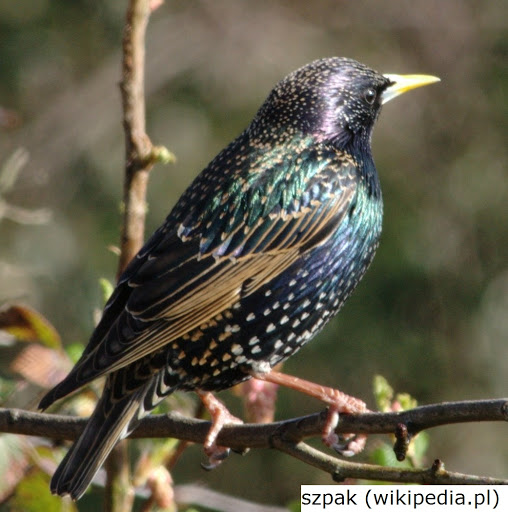 Rodzic/opiekun czyta dziecku ciekawostki na temat szpaków:Szpaki są przedsiębiorcze, ciekawskie i towarzyskie. Wszystko robią szybko i zdecydowanie. W gniazdach mają zioła, które chronią je przed pasożytami. Szpak posiada zdolności mimetyczne, co oznacza, że potrafi naśladować odgłosy innych ptaków, a nawet ludzi . Każdy szpak ma swoją charakterystyczną pieśń. Żywią się dżdżownicami, mrówkami i różnymi robakami z ziemi, spod kamieni. Lubią też bardzo dojrzałe owoce, np. czereśnie.Propozycja nr 3 Rodzic/opiekun czyta dziecku opowiadanie M. Strękowskiej - Zaremby pt. Sąsiad szpak.Poniższe opowiadanie można również odsłuchać na stronie:        
- https://www.youtube.com/watch?v=0PoPsMmP-BE Dzieci słuchając opowiadania, oglądają ilustracje w książce na  str. 56-57Olek, Ada i rodzice przyjechali do dziadków w odwiedziny i zostali na cały weekend. Ada była zachwycona. Dostała nowy dzwonek do roweru w kształcie rumianego jabłuszka i musiała go wypróbować. Natychmiast! Jeździła dookoła ogrodu dziadków i dzwoniła zawzięcie. Sprawiało jej to ogromna radość. Wprawdzie rodzina zatykała uszy, ale co tam. Wreszcie Olek nie wytrzymał.
- Na kogo dzwonisz? – spytał?
- Na przechodniów. Ostrzegam ich, że jadę – odpowiedziała rozpromieniona Ada.
- Ja nie mogę! Tu nie ma żadnych przechodniów – wykrzyknął ogłuszony Olek.Ada wzruszyła ramionami, jednak wreszcie przestała dzwonić.
- Jak dobrze – westchnęli dziadkowie, rodzice i cztery ogrodowe myszy.
- Cisza, aż dzwoni w uszach – roześmiał się dziadek. – Teraz mogę przedstawić wam nowego sąsiada. – Zaprowadził Adę i Olka w odległą część ogrodu. Tu, na pniu wysokiej brzozy, powiesił kilka dni wcześniej budkę lęgową dla ptaków. – Zachowajcie ciszę. Wkrótce go zobaczycie – szepnął.Już po chwili dzieci zauważyły nadlatującego od strony sadu ptaszka. Krótki prostokątny ogon sprawiał, że w locie wyglądał jak czteroramienna gwiazda. Usiadł na gałęzi brzozy, ale z daleko od budki. Dzieci mogły mu się przyjrzeć uważnie. Czarne skrzydła mieniły się w wiosennym słońcu zielenią i fioletem. W ostro zakończonym dziobie trzymał źdźbło zeschłej trawy. Rozglądał się na wszystkie strony.Olek i Ada aż wstrzymali oddechy, aby go nie spłoszyć. Ptak upewnił się, że nic mu nie grozi, i przefrunął do budki.
- Rozpoznaliście tego pana? – spytał dziadek.
- Pewnie. – To Pan szpak – odpowiedział bez wahania Olek.
- Pani szpak tez osiedli się w budce? – spytała Ada.
- Oczywiście. Pan szpak wije gniazdo dla pani szpakowej i dla młodych szpaczków.
- Będziesz miał bardzo dużo sąsiadów, dziadku – zauważył z uśmiechem Olek.
- Zdaje się, że będą podobnie hałaśliwi jak Ada i jej dzwonek – szepnęła mama, która dołączyła do obserwatorów pracowitego szpaka.
- Szpet-szpet – zaśpiewał szpak i pomknął szukać materiałów na gniazdo. Wracał do budki wielokrotnie, przynosił pióra, korę, suche liście, mech, trawę.
- Stara się – zauważyła Ada.Na to szpak zaskrzypiał jak stare deski w podłodze i jeszcze dodał: -Kuku, kuku!Olek i Ada zrobili wielkie oczy. Ze zdziwienia, naturalnie. Czyżby pan szpak stracił rozum?
- Zapomnieliście, że szpaki potrafią naśladować różne odgłosy – przypomniał im dziadek, ubawiony zaskoczonymi minami wnuczątNastępnego dnia o świcie Ada zerwała się z łóżka z głośnym krzykiem:
- Kradną mój rower!Wypadła na podwórko w rozpiętej kurtce zarzuconej na piżamę. Za nią wyskoczyli dziadkowie, rodzice i Olek. Wszystkich obudził wyjątkowo głośny dźwięk dzwonka, który zdobił rower Ady.Jakież było ich zaskoczenie, kiedy odkryli, że rower stoi bezpieczny w komórce, a jego dzwonek…milczy. Gdy przetarli zaspane oczy, zobaczyli na gałęzi topoli przy oknie pokoju, w którym spała Ada, pana szpaka. Nowy sąsiad dziadka naśladował dźwięk dzwonka niczym najzdolniejszy artysta. Zdziwił się na widok rodziny w komplecie.
- Miau – miauknął jak kot i odleciał.
- „Miau”, czy to po ptasiemu dzień dobry? – zastanawiała się babcia.Ada pomyślała, że to coś przyjemnego.
- Przepraszam, panie szpaku – szepnęła w stronę budki.
Jak myślicie, dlaczego Ada przeprosiła Pana szpaka?Propozycja pytań do opowiadania:- Dlaczego Ada jeździła na rowerze i dzwoniła?
- Kogo przedstawiał dziadek Olkowi i Adzie?
- Gdzie założył gniazdo szpak?
- Jakie odgłosy naśladował szpak?
- Dlaczego Ada myślała, że kradną jej rower?
- Kto głośno naśladował dźwięk dzwonka?
- Jakim dźwiękiem pożegnał się szpak z rodziną?Propozycja nr 4Ćwiczenia oddechowe dla dzieci: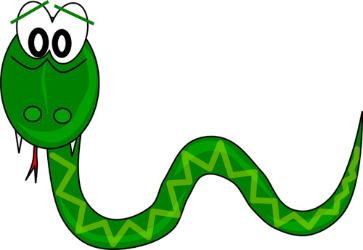 - Dziecko siada na krześle z wyprostowanymi plecami.- Ręce kładzie na brzuchu i koncentruje się na poleceniach, które od nas usłyszy.- Teraz przez 4 sekundy wciąga powietrze nosem tak, aby czuły, że rośnie mu brzuch.- Następnie jego zadaniem jest powolne wypuszczanie powietrza przez zaciśnięte zęby, tak by uzyskało jak najdłuższe syczenie węża sssssssPropozycja nr 5Karta pracy, Nowe przygody Olka i Ady, cz. 3, s. 69-71 s. 69- Dzieci rysują po śladach linii – od zdjęć dorosłych ptaków do ich potomstwa. Nazywają ptaki.- Dzieci oglądają pióra wybranych ptaków – bociana, wilgi, kukułki, czajki.s. 70- Dzieci liczą żaby. Odszukują wśród nich dwie takie same pary żab i kolorują znalezione pary żab.s. 71 – proponuję jako zadanie na weekend:-  Dzieci rysują szlaczki po śladach, a potem – samodzielnie.II część – Dzień Ziemi - po południuMIĘDZYNARODOWY DZIEŃ ZIEMI 22 KWIETNIA   NASZA PLANETA ZIEMIAPropozycja nr 1 Dzieci oglądają prezentację z okazji Dnia Ziemi (22 kwietnia): - https://www.youtube.com/watch?v=TIfqIuESi8gPropozycja nr 2  -  dzieci wykonują eko-zadanie.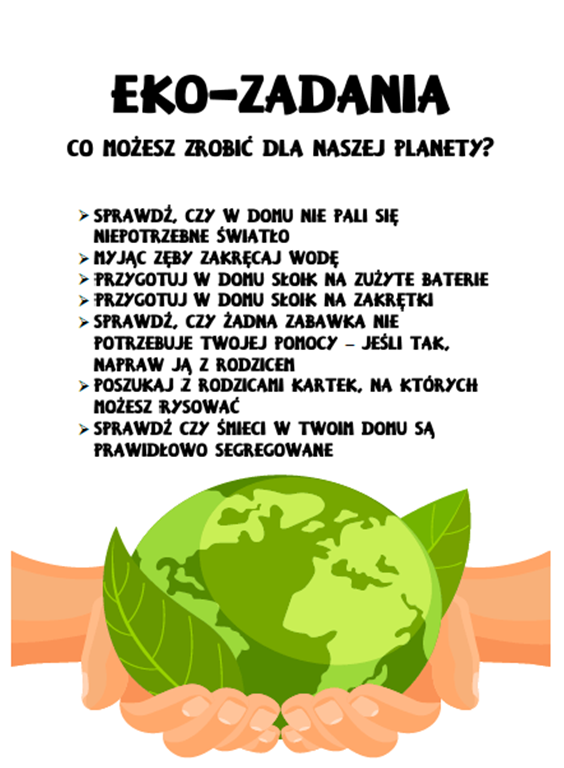 Propozycja nr 3Dzieci słuchają piosenki Świat w naszych rękach  - https://www.youtube.com/watch?v=pRNtFXew_VEPropozycja nr 4Ekozabawka - propozycje pracy plastycznej dla chętnych dzieci. - https://www.youtube.com/watch?v=vf_YcFRLaWA – jak zrobić Furbiego- https://www.youtube.com/watch?v=JPT-5zG59uA – jak zrobić stół do piłkarzyków.                       WASZE POMYSŁY ORAZ ZDJĘCIA ZAWSZE MILE WIDZIANE!!!Przygotowała: Weronika Pawełkowicz